The Association shall be known as the ‘South Derbyshire Crown Green Bowling Association’ and be open to all Bowling Clubs and Organisations. Clubs affiliated to the county of Derbyshire and being members of another association may be permitted membership subject to the approval of the existing member clubs.The objects of the Association shall be:-    To promote, organise and govern Crown Green Bowling in South Derbyshire.To create good fellowship amongst members.To encourage greater enthusiasm in competitive games.Any club wishing to become affiliated to the Association shall make an application to do so and must be supported by 2 member clubs.The Officers of the Association shall consist of a President, Chairman, Vice Chairman, Secretary, Fixtures Secretary and Treasurer. These officers shall be elected at the Annual Meeting with the exception of the Fixtures Secretary, who will be appointed at the League Structure Meeting. Additionally, the Annual Meeting will elect two Auditors.The business of the Association shall be carried out by an Executive Committee consisting of seven members elected at an Annual General Meeting plus the President, Chairman, Vice Chairman, Secretary, Treasurer, and Fixtures Secretary. A quorum of this Committee shall be five. A member who fails to regularly attend meetings without reasonable cause may cease to hold office at the discretion of the committee, and the committee shall have the power to co-opt to fill the vacancy.The Executive Committee shall deal with disciplinary matters and may request any Club or player to attend a hearing against the said club or player and to provide any evidence they may deem necessary. In the event of any club or member declining or failing to attend any hearing when requested to do so, the Executive Committee may suspend, expel or deal with such club or member as it considers fit. Appeals against any decision of the Executive Committee may be made to the Derbyshire County Bowling Association, a copy of such an appeal to be lodged with the Secretary of this Association.The Executive Committee shall be responsible for the appointment of three delegates to the Derbyshire County Bowling Association meeting and also a representative on the County selection committee.The Executive Committee will convene two general meetings to be held annually at which all members are entitled to attend:An Annual General Meeting no later than the end of February.A League structure meeting in November/December to consider alterations to Rules and Bye-Laws, to formulate the leagues for the following season and to elect a Fixtures Secretary.Each club shall have one vote via one official delegate who shall be required to sign the attendance register. The Executive Committee shall instruct the Secretary to convene an ‘Extraordinary General Meeting’ (EGM) within 14 days, at their discretion or upon receiving a request to do so, signed by the secretaries of at least five clubs affiliated to the Association. The request shall specify clearly the business or object for which the meeting is required. Such meeting shall be conducted as at a General Meeting.Any voting process required at an EGM will require a majority vote.The annual affiliation fee, the players registration fees and league fees shall be decided at the Annual General Meeting and shall be payable before the end of June. Affiliated Clubs not playing in the league shall pay a sum agreed at the Annual General Meeting. Failure to comply with Rule 10 will result in a £25 fine.The accounts of the Association shall be audited annually and a copy of the statement of accounts shall be sent to each club together with the notice convening the Annual General Meeting at least 14 days prior to the meeting. No Bye Law or Rule of the Association shall be altered except by two thirds majority vote at the League Structure Meeting. Clubs shall abide by the Rules and Bye Laws adopted at such meeting and any subsequent infringement shall be dealt with by the Executive Committee. A complete set of Rules and Bye Laws shall be posted on the Association website. Proposals for alterations shall be made in writing to the Secretary by September 30th and notice of the proposals shall be sent to all Clubs no later than 14 days after September 30th. The Chairman may accept an amendment to a proposal at the League Structure Meeting, provided the amendment is proposed and seconded. The amendment must be passed by a two thirds majority.The Executive Committee shall, on behalf of the Association, control all competitions organised by it, according to the Rules of the British Crown Green Bowling Association.All Clubs shall be held responsible for the behaviour of their officials, members and spectators. Reports of misconduct should be submitted in writing by the club secretary to the Secretary and shall be considered by the Executive Committee in accordance with Rule 6.Club membership clauses are as follows:-No member of any club shall be permitted to transfer their membership (or League Registration) to any other Affiliated Club until they have fulfilled all financial obligations to the Club from which they are resigning.A member may join any number of Clubs affiliated to the Association, but can be registered for only one club per league.No club shall accept in membership (or register) a member from any other affiliated Club without first ascertaining that the member complies with Rule 16(a).A member registered for League matches shall indicate to the Secretary making the registration, the names of any other club of which they are a member. This information shall be recorded on the registration form and sent into the Association.All requests for transfer must be submitted as follows: -      Rule 15(a) to 15(d) will be complied with by a player completing the official transfer form and submitted to the Secretary.No request for transfer will be accepted between June 30th and end of league season.All Clubs must give due consideration to the requirements of the Association with regard to the use of their facilities for any Association fixture.For preliminary rounds and early rounds of any competition the competing teams shall provide the necessary officials but for the later rounds the Association shall appoint the officials to control the game. The winning club must inform the Secretary of the match result on the official form or post on the Association’s results website.GENERAL LEAGUE RULES AND REGULATIONSThe Association provides four bowling leagues which shall be named the S.D. Friday League, the S.D. Monday League, the S.D. Tuesday League and the S.D. Floodlit League. The ‘General League Rules and Regulations’ apply to all four leagues, with each league having a further rules list specific to that league.All leagues are open to clubs affiliated to the South Derbyshire Crown Green Bowling Association as defined in Rule 1. of its Rules and Bye Laws.The annual subscriptions for all leagues shall be decided at the A.G.M.An indication of entry to, or withdrawal from, any League (excluding the Floodlit League) must be received by the Secretary not later than the Annual General Meeting prior to the season in which the team will compete. Thereafter, a final confirmation of entry must be received by the Secretary not later than 15th February, to allow for fixtures to be completed and distributed by 15th March. Any amendment or withdrawal after 15th February will still incur the relevant charge for entry.The Executive Committee shall attempt to establish the standard of any new team admitted to the league and place the team into an appropriate division using their powers under Rule 28(b).Matches between clubs having more than one team in a division shall be scheduled before the end of June.Clubs having the benefit of more than one green shall nominate at the League Structure Meeting which team will play on which green. If the nominated green is unplayable, and both team captains agree, then the switching of greens is permitted.Registration of players and eligibility:-Clubs shall register their playing members for each league with the Secretary.No player shall be registered without their knowledge or consent.     A player must be registered with the Secretary before the match in which they play.     In the event of a club playing an ineligible player, the individual game shall be forfeited.     Where a club has more than 1 team in the league, an eligible player may play for more than 1 team on a particular fixture date. The maximum number of players permitted to do this shall be 2 per club. A greater number than 2 will result in all players playing twice on that fixture date having their result forfeited at each venue.Conduct of matches:-All matches shall be played under British Crown Green Bowling Association Rules on the date arranged by the Fixture Secretary. Any re-arrangements shall be governed by the provisions of Rule 26(a-d).Evening matches shall start at 7:00 p.m. If a club has no floodlights, the matches shall start at 6:30 p.m. in April until 12th May and from the beginning of August. Where Clubs have floodlights, they may be switched on when either Captain deems it appropriate. Before the commencement of the match, opponents and order of play shall be selected by a draw made by the Captains.Captains or their delegates shall act as referees.If a player is not available when called, 5 minutes grace shall be allowed.    After this time, if no eligible player is available, the game shall be forfeited, unless an alternative has been agreed by both Captains.The visiting team shall have first use of the jack.At the end of each game the completed result sheet should be agreed and signed by both captains. The home team is responsible for ensuring the result is entered onto the Association Results website. Each team will have a password for entering results which must be done within 48 hours of the match. A £5 fine will be imposed on the home team for any late entered results. The home team must retain the result sheet in case of a query by either the away team or the league secretary.Altering matches:-Clubs should endeavour to play matches on the scheduled fixture date however matches can be re-arranged provided the fixture is completed on or before the original fixture date. If a re-arranged fixture date cannot be agreed by both teams the match must be played on the original date. Matches can be postponed due to:-Inclement weather or adverse green conditions as determined by the host Club. Player availability problem as a result of team members taking part in competitions run by BCGBA where the competition is taking place within a 24 hour window of the scheduled league match. Matches legitimately not played under rule 26(a) must be notified to the Secretary within 48 hours and a new date agreed within 7 days after the scheduled date through mutual consent with the opposing team. The Secretary must be informed of such re-arrangements with the re-scheduled date.If a match has commenced and is left unfinished it must be continued on a mutually agreed date as per rule 26(b). Substitutes shall be allowed for any player who has not commenced his game in the match, but such substitutes shall not have played previously in the match or on the original fixture date, and they must have been eligible to play for that team on the original fixture date.A game started and subsequently abandoned must be played by the original players and the scores shall stand as at the time of abandonment on the re-arranged date. When a match is re-arranged after abandonment the visiting team shall have the use of the green for 15 minutes before the continuation of the match.In the event of a postponed/cancelled match not being completed then the match shall be declared void with the outcome adjudicated by the Executive Committee. Any matches cancelled other than those covered in Rule 26(a) – The Club failing to fulfil the fixture shall be fined £25 at the discretion of the Executive Committee. The opponents shall be credited at the end of the season with their highest number of points gained in a match during that season, either home or away as the case may be.Objections and disputes under these rules must be made in writing to the Secretary, by the club Secretary, within 14 days of the match with an objection lodgement fee of £20. This will be returned in the event that the objection or complaint is upheld.The Executive Committee decision shall be final, subject to the right of appeal as defined in Rule 6. A member of the Executive Committee who is also a member of a club in dispute shall be excused for the duration of the hearing.The Association will seek to recover any costs incurred from clubs or individuals found to be in breach of Association rules.League Championship, Promotion and Relegation. General rules - all leagues.      Should any two clubs have an equal number of points in any division when all the matches have been played, the order of precedence shall be determined by:      The team having won most matches.     The team having drawn most matches.     Dividing the aggregate number of points scored for by the number of points scored against in all matches.     Normal procedure in promotion and relegation shall be the top two teams in any division to be promoted to the division above and the lowest two teams to be relegated. However, the Executive Committee reserves the right to amend this as appropriate.           The winners of the trophies belonging to the Association will be held responsible for the safe custody during the period of their possession.The Executive Committee is empowered to deal with any matter appertaining to the League operation not provided for in these rules and regulations.Prize winners or their representative are required to attend the prize presentation evening otherwise prize money will be donated to charity.SOUTH DERBYSHIRE MONDAY LEAGUE RULES AND REGULATIONSLeague teams shall consist of 8 singles players, can include both men and lady players and games will be 21 up. The visiting team shall have use of the green for 15 minutes before the start of the match. Matches to commence with 4 jacks on the green.Match points shall be awarded for each point scored by an individual player.No-one can play twice in one match.If a Club has more than one team in a division then that Club must nominate which is the `higher' of those two teams for the purpose of applying Rule 35.A player is considered as tied to a team once they have played three times for that team and have an aggregate +1 or higher.  If they have played three times and have a negative aggregate or zero they may play at the next lower level to that at which they have accrued this. A tied player may play at a higher level at any time but they become tied at the higher level and cannot return once they have played three times (subject to the stated condition of their aggregate). A player having played two thirds of the fixtures for a higher team may not play for a lower team for the last three matches of the season irrespective of their average.SOUTH DERBYSHIRE TUESDAY LEAGUE RULES AND REGULATIONSLeague teams shall consist of 4 singles players and 2 doubles pairs, can include both men and lady players, each game being 21 up. The visiting team shall have use of the green for 15 minutes before the start of the match. The Match will commence with 2 singles and one doubles match, with the second doubles taking the next available jack.Match points shall be awarded as follows: - One point for each singles game won, two points for each doubles game won. Two points for an aggregate home win. Four points for an aggregate away win. In the event of a draw each team shall receive half the aggregate points. No-one can play twice in one match. If a team is one player short, a singles shall be defaulted. If a team is two players short, a doubles shall be defaulted.If a Club has more than one team in a division then that Club must nominate which is the `higher' of those two teams for the purpose of applying Rule 41.A player is considered as tied to a team once they have played three times for that team and has an aggregate +1 or higher.  Aggregate calculations for players will include both singles and doubles scores, with each doubles player receiving the same match aggregate points. i.e. A 21-15 doubles win will result in both players receiving a +6 aggregate.If they have played three times and have a negative aggregate or zero they may play at the next lower level to that at which they have accrued this. A tied player may play at a higher level at any time but they become tied at the higher level and cannot return once they have played three times (subject to the stated condition of their aggregate). A player having played two thirds of the fixtures for a higher team may not play for a lower team for the last three matches of the season irrespective of their average.SOUTH DERBYSHIRE FRIDAY LEAGUE RULES & REGULATIONSTeams shall consist of ten male players and games will be 21 up. The visiting team shall have use of the green for 15 minutes before the start of the match. Matches to commence with 4 jacks on the green.Match points shall be awarded as follows: - One point for each game won. Two points for an aggregate home win. Four points for an aggregate away win. In the event of a draw each team shall receive half the aggregate points. No-one can play twice in one match.If a Club has more than one team in a division then that Club must nominate which is the `higher' of those two teams for the purpose of applying Rule 47.A player is considered as tied to a higher team once he has played 5 times and has won more than 50% of his games for that team. Subsequently, if he has played 5 or more times and has not won more than 50% of his games, he may play at the next lower level. A player having played two thirds of the fixtures for a higher team may not play for a lower team for the last three matches of the season irrespective of his results.SOUTH DERBYSHIRE FLOODLIT LEAGUE RULES AND REGULATIONSThe registration of players for the Floodlit League is completely separate from the other leagues and can include both men and ladies. Transfer between clubs in the floodlit league season is not permitted.Application for entry to, or withdrawal from, the Floodlight League must be received by the Secretary not later than the 31st July prior to the floodlight season beginning. Teams shall consist of 4 singles players, and 4 doubles pairs each game being 21 up.  Visiting teams will have 15 minute use of the green before the start of the match.Match points shall be awarded for each point scored by an individual player or a doubles match. If a team is one player short a singles shall be defaulted. If a team is two players short a doubles shall be defaulted. Ten players is the minimum that any Club can field. Failure to field ten players will result in the match being defined as ‘unplayed’. No-one can play twice in one match. Any unplayed games in the floodlit league will result in the offending team receiving 56 points and the stipulated fine. The non-offending team will receive their best home/away score.GENERAL COMPETITION RULESAll competitions shall be controlled by the Executive Committee of the South Derbyshire Crown Green Bowling Association. On the final day's play, in all South Derbyshire Competitions, standard Jacks approved by the BCGBA and provided by the Association shall be used.Competitions shall be open to all eligible registered players of Affiliated Clubs.  Handicapping where required, shall be determined by the Executive Committee.  In all South Derbyshire Competitions players receiving a bye shall be allowed fifteen minutes roll up before playing in a first round except where their opponent has also received a bye.Non appearance on finals day of the South Derbyshire Merit may lead to a ban from the competition for a period of two years at the discretion of the Executive Committee.Prize winners not attending the prize presentation evening will forfeit their prize money which will be donated to charity.DICKIE CUP COMPETITION RULESThe Dickie Cup Competition shall be an annual handicap competition, open to all affiliated teams and players in the S.D. Friday League. The handicap for each team will be set by the Executive Committee and the entry fee shall be decided at the A.G.M.All matches shall be played on neutral greens as drawn and on the date fixed by the Executive Committee. An official of the neutral green shall be present, with the required equipment.      The competition shall be a knock-out competition. The draw will be made from all teams entered and each subsequent round will be drawn from the teams still in the competition.For the final officials will be appointed by the Association.Teams shall consist of ten players, and each game shall be 21 up.Before the commencement of each match, opponents and order of play shall be selected by draw, made by the Captains.   Before start of play, the captains shall determine which players shall have first use of the jack, on an alternate basis, by the toss of a coin.The result shall be decided by the aggregate of the points scored however in the event of a tie, the team with the higher handicap will be the winner. Only players registered with the Secretary, 24 hours prior to the first fixture in the competition will be eligible to play.Once a player has represented a team in the Dickie Cup, he may not play for any other club or team during the same competition.No player, having completed three League matches, for one team, will be eligible to play for a lower team unless he has won less than 50% of these matches.Any Club failing to fulfil a fixture shall be fined £10, and the tie shall be awarded to the opponents.Any Club failing to fulfil their requirements as a host green shall be fined £10. The penalty for playing an ineligible player shall be forfeiture of that game 21-0.Protests and objections must be made to the Secretary within three days of the fixture. (Lodgement fee removed)MENS INDIVIDUAL MERIT COMPETITIONAnnually the Men’s Individual Merit Competition shall be run as a qualifying competition for the Derbyshire County Crown Green Bowling Association Merit.All entries must be from registered members of affiliated clubs and the entry fee shall be decided at the A.G.M.Qualifying rounds will be played on neutral greens allocated by the Committee and entrants will be required to report to the greens selected at an agreed time when a referee, appointed by the Committee will make the draw from those present at that time.Qualifiers from the early rounds will be re-drawn on finals day at a green selected by the Committee who will appoint referees and measurers. THE CHARITY CUP HANDICAP COMPETITIONAn annual competition shall be organized for the Charity Cup and shall take the form of a handicap competition. (See Competition Rule 60.)The entry fee shall be decided at the A.G.M.Games shall be 21 up.If required initial rounds shall be played on neutral greens allocated by the Executive Committee and referees and measurers shall be provided by the entertaining club.Qualifiers from the initial rounds shall be re-drawn on the Final Day. The Executive Committee shall decide which green and shall appoint a referee and measurers.Prizes shall be allocated by the Executive Committee.CHAMPION OF CHAMPIONS COMPETITIONThis competition is for the winners of the S.D. Friday League divisions and will be for a ten man team in games of 21 up. Each team will be handicapped according to the division they won. (See Competition Rule 60.)Players eligible shall have played a minimum of one third of the league games in that division or a lower division. Exceptional circumstances may be submitted to the Executive committee for consideration.The Executive Committee will allocate greens for all rounds.The result of each match shall be decided on aggregate shots. In the event of a draw, the match will be won by the higher handicapped team.Winners to hold trophy for one year and keep same in safe and good condition.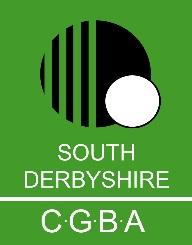 South Derbyshire Crown Green Bowling AssociationRULES AND BYE LAWS(as amended 5.12.2019)